федеральное государственное бюджетное образовательное учреждение высшего  образования«Мичуринский государственный аграрный университет»Кафедра финансов и бухгалтерского учетаПРАКТИКА СОЗДАНИЯ И ИСПОЛЬЗОВАНИЯ ВИДЕОКУРСА В АГРАРНОМ ВУЗЕНаправление подготовки  38.04.01 ЭкономикаНаправленность (профиль) Учет, анализ и аудит в АПКСоздатель курса: кандидат экономических наук, доцент кафедры финансов и бухгалтерского учета Лосева Алла СергеевнаМичуринск 2024СОДЕРЖАНИЕ	     стр.ВведениеАктуальность исследования В современных условиях вопросы повышения качества высшего  образования напрямую связаны с развитием информационно-коммуникационных компьютерных технологий и электронного образования, с созданием и внедрением в учебную практику учебных видеокурсов.Пандемия и режим самоизоляции привели к настоящему буму в сфере онлайн-образования. Во время пандемии студенческую интернет-аудиторию больше интересуют практические знания и навыки. С самого начала массовые открытые онлайн-курсы рассматривались в качестве возможной альтернативы некоторым традиционным занятиям в университете, позволяющей сделать обучение более персонализированным, сократить стоимость реализации курсов и снизить нагрузку преподавателей. В первой половине 2020 г., когда большинство университетов физически закрылись в связи с пандемией COVID-19, дистанционное обучение на основе использование видеокурсов стало основным возможным способом не прерывать образовательный процесс.Создание и внедрение в учебный процесс мультимедийных инструментов способствует реализации активных методов учебной работы как со студентами, так и самих студентов. Составляющей частью и одним из развивающихся направлений мультимедийных образовательных материалов являются видеокурсы. Это сборники обучающих видеоуроков, которые представляют собой чёткую, последовательную и пошаговую структуру и являются авторским руководством, систематизированным в единый комплекс с целью поделиться практическими и теоретическими знаниями и умениями по теме, разделу или всей дисциплине. Видеоурок представляет собой законченный мультимедийный продукт, позволяющий получить наглядный урок по определённой теме.Целью работы выступает изучение основных вопросов создания и использования видеокурсов в учебном процессе аграрного ВУЗа.Задачи работы:-рассмотреть теоретические аспекты внедрения видеокурсов в образовательный процесс;-изучить условия создания эффективного видеокурса;-обосновать практические аспекты создания видеокурса, включая этапы и особенности создания видеокурсов, а также жизненный цикл курса;-рассмотреть практическую значимость создания видеокурса по дисциплине «Внутренний контроль в организациях АПК».Предметом исследования выступают особенности создания и практического использования видеокурсов в учебном процессе аграрного вуза.Объектом исследования выступает ФГБОУ ВО Мичуринский ГАУ.В работе рассмотрены вопросы создания обучающих видеороликов, особенностей их разработки и использования в образовательном процессе на примере разработки видеокурса «Внутренний контроль в организациях АПК»  по направлению подготовки 38.04.01 Экономика.Весь видеокурс с теоретическими материалами и практическими заданиями представлен на российской образовательной платформе Stepik. (ссылка на видеокурс автора  - https://stepik.org/course/63776/syllabus).Результаты исследованияРазработанная на базе проведенного исследования концепция инновационного обучения нашла свою практическую реализацию: автором был создан профессионально ориентированный видеокурс, который в настоящее время успешно используется при обучении дисциплины «Внутренний контроль в организациях АПК» направления 38.04.01 Экономика Института экономики и управления Мичуринского ГАУ. Внедрение обосновываемой в данной работе системы обучения позволило значительно оптимизировать обучение иностранных учащихся, о чем свидетельствуют результаты пробного обучения.На базе разработанного видеокурса может быть организовано дистанционное обучение, что приобретает особую актуальность в условиях пандемии коронавируса.1.Теоретические аспекты внедрения видеокурсов в образовательный процесс1.1 Видеокурс как инновационная составляющая образовательного процесса Актуальность создания и использования обучающих видеокурсов обу- словлена потребностью в разработке новых подходов и совершенствовании существующих методических основ для повышения качества обучения сту- дентов.Обучающие видеоматериалы приобретают все большую популярность, благодаря своей высокой эффективности. Обучающимся предоставляется от- личная возможность непосредственно наблюдать за определенным научным процессом, ведь невозможно представить ни один сложный производственный процесс, который не нуждался бы в детальных и наглядных пояснениях высококвалифицированного специалиста.Использование только методических пособий и практикумов не эффективно, так как для лучшего восприятия и понимания принципов работы программы необходим наглядный пример с объяснениями, поэтому для формирования готовности к использованию средств компьютерной графики целесообразно разработать комплекс обучающих видеоматериалов, которые позволят увеличить эффективность освоения обучающимися учебной дисциплины «Внутренний контроль в организациях АПК»Одна из форм учебных занятий с использованием информационно- коммуникационных технологий — обучающие видеоролики.Видеоуроки уже давно используются в практике образования и воспи- тания. На данный момент существуют различные типы учебных видеороли- ков, таких как видеозапись лектора, «живая» запись лекций, слайд-фильмов, видеоуроков и видео-лекций.Активное вхождение мультимедийный средств в образование требует постоянного обновления их методического обеспечения. Совершенствование учебно-методического материала в соответствии с новыми тенденциями поз- воляет решать задачи качественного обучения при самостоятельном освое- нии курса. Доступность информации в Интернете по преподаваемым дисци- плинам требует новых форм ее подачи. Это особенно важно при изучении дисциплин, когда необходима демонстрация видеоматериалов или иллю- страций динамического характера построения. В современном обучении важным становится не столько подача информации по излагаемой дисциплине, сколько форма ее представления и участие в этом процессе самих обучающихся. Использование видеоматериалов позволяет продемонстрировать работу той или иной программы неограниченному количеству обучающихся, вовлекая их в процесс и придавая занятиям динамику.Технология создания видеоуроков основана на нелинейном редактиро- вании, что позволяет продемонстрировать в динамике все этапы урока, со- средоточиться на методологических методах решения дидактических задач. Реализация задачи представляет собой набор действий, выполняемых в соот- ветствии с разработанным алгоритмом:Выбор формы обучающего видео. Определение темы видеоурока. Идентификация основных элементов обучения.Выбор наиболее оптимального способа создания видеоурока с точ- ки зрения технических и технологических особенностей.Структурирование обучающих элементов, выбор способа их пред- ставления обучающимся.Подготовка глоссария по теме видеоурока и подтверждающих вы- водов.Выбор списка литературы и гиперссылок для интернет-ресурсов.Определение продолжительности каждого этапа видеоурока, осно- вываясь на специфике изучаемого материала.Тестирование видеоурока.Анализ урока, проведенного с использованием обучающего видео.Проведение экспертной оценки.Устранение замечаний, ошибок и недостатков.1.2 Условия создания эффективного видеокурсаМожно выделить следующие требования, которыми необходимо руководствоваться для создания эффективных образовательных видеороликов:1.	Познавательная нагрузка.Одним из основных требований при построении учебных материалов, включая видео, является познавательная нагрузка. Теория когнитивной нагрузки предполагает, что память состоит из нескольких компонентов. Сенсорная память является временной, используется для сбора информации из окружающей среды. Информация из сенсорной памяти может временно храниться и обрабатываться в рабочей памяти, которая, в свою очередь, имеет очень ограниченные возможности. Эта обработка является предпосылкой для кодирования в долговременную память, которая имеет практически неограниченную емкость. Поскольку рабочая память очень ограничена, ученик должен быть избирательным в отношении того, какой информации из сенсорной памяти следует уделять внимание во время учебного процесса.Основываясь на этой модели памяти, теория когнитивной нагрузки предполагает, что любой опыт обучения имеет три компонента. Первой из них является внутренняя нагрузка — это сложность, которая зависит от типа задач или материалов. Некоторые виды деятельности труднее освоить, чем другие. Если задача довольно сложная, вполне возможно, что она вызовет внутреннюю когнитивную перегрузку. Второй компонент  любого  обучения — это уместная нагрузка, которая является уровнем познавательной деятельности, необходимой для достижения желаемого результата обучения, например, для сравнения, анализа, выявления шагов, необходимых для освоения урока. Конечная цель этих действий заключается в том, чтобы студент включил изучаемый предмет в свою базу знаний. Третьим компонентом учебного опыта является посторонняя нагрузка, которая является когнитивной силой, которая не помогает обучающемся в достижении желаемого результата обучения. Его часто характеризуют как нагрузку, которая возникает из-за плохо разработанного урока или стереотипов обучающихся.Все эти компоненты необходимо учитывать при разработке учебных материалов. Нужно стремиться минимизировать постороннюю когнитивную нагрузку и учитывать внутреннюю когнитивную нагрузку субъекта при по- строении обучения, тщательно структурируя процесс, когда материал имеет высокую внутреннюю нагрузку. Поскольку рабочая память имеет ограниченную емкость, а любая информация обрабатывается рабочей памятью перед тем, как попасть в долгосрочную память, важно побудить рабочую память принять, обработать и отправить в долгосрочную память только самую важную информацию.Основываясь на предположении, что эффективный опыт обучения ми- нимизирует постороннюю когнитивную нагрузку, оптимизирует внутреннюю когнитивную нагрузку на человека и управляет внутренним когнитивным лидерством, можно выделить четыре эффективные практики:•	сигнализация — использование экранного текста или символов для выделения важной информации;•	сегментация — фрагментация информации, позволяющая обучаю- щимся взаимодействовать с небольшими фрагментами информации, а также давать им контроль над потоком новой информации;•	прополка — устранение интересной, но посторонней информации из видеоролика, которая не способствует достижению цели обучения;•	согласование модальности — использование как аудио/вербального, так и визуального канала передачи новой информации. Использование двух каналов одновременно позволяет студентам лучше удерживать и запоминать информацию.Одним из наиболее важных аспектов создания учебных видеороликов является включение элементов, которые способствуют вовлечению обучаю- щихся:1.	Видеоролики должны быть короткими. Платформа дистанционного образования массовых открытых онлайн-курсов (МООК) провела анализ 6,9 миллионов просмотров образовательного видео. 2.	Использование диалогового стиля. Использование разговорного, а не делового стиля речь во время мультимедийного обучения оказывает большое влияние на обучение студентов, возможно потому, что разговорный стиль побуждает обучающихся развивать чувство социального партнерства с рассказчиком, который ведет к более активному участию и усилиям.3.	Относительно быстрая речь и энтузиазм. Участие студентов при просмотре образовательного видеоролика напрямую зависит от скорости го- ворения и интонаций разработчика курса, в разумных пределах.4.	Метод соответствия. При рассказе какой-либо истории эффективным приемом будет показать лицо рассказчика или анимацию. При рассказе о каком-либо явлении, невидимом человеческому глазу, полезно будет представить иллюстрацию такого явления.Чтобы помочь студентам получить максимальную отдачу от образова- тельного видео, важно предоставить инструменты, помогающие им обраба- тывать информацию и контролировать свое понимание. Существует несколько способов сделать это эффективно:•	использование наводящих вопросов;•	использование интерактивных функций, дающих студентам воз- можность управления обучением;•	интеграция вопросов в видеоролик;•	использование видеоуроков в качестве домашнего задания.Важно иметь в виду, что просмотр видео может быть пассивным опытом обучения, таким же, как и чтение. Чтобы максимально эффективно использовать образовательные видеоролики, нужно помочь обучающимся выполнить анализ и оценку полученных знаний.Видеоуроки являются эффективным инструментом обучения. При включении видеороликов в урок важно иметь в виду три ключевых компонента когнитивной нагрузки, элементы, влияющие на взаимодействие обучающегося с преподавателем и элементы, которые способствуют активному обучению:•	видеоролики должны быть краткими и ориентированными на цели обучения;•	использование аудио и визуальных элементов для объяснения мате- риала дополняет процесс обучения, а не делает его избыточным;•	использование сигнализации позволяет выделить важные идеи или концепции;•	использование разговорного, восторженного стиля, для улучшения взаимодействия с обучающимися;•	использование в образовательном видеоролике подсказок, интерак- тивных элементов или связанных с ними домашних заданий. Использование видеоматериалов основано, прежде всего, на визуальном восприятии информации.Эффективность использования видеоуроков в процессе обучения опре- деляется в первую очередь тем, насколько он соответствует содержанию данного урока. Обучающая и воспитывающая функции использования видеоматериалов связаны с высокой эффективностью воздействия визуальных образов. Информация, представленная в наглядной форме, является наиболее доступной для восприятия, ее быстрее и легче ассимилировать.Использование видеоматериалов в процессе обучения дает студентам возможность:1.	Получить более полную, достоверную информацию об изучаемых явлениях и процессах.2.	Повысить роль наглядности в учебном процессе.3.	Удовлетворить запросы, желания и интересы обучающихся. Современные средства видеоинформации позволяют подчеркнуть, вы-делить наиболее важные места, при просмотре образовательных видеороли- ков, создавая тем самым благоприятные условия для усвоения не только ви- деоряда, но и его структуры.Эффективность использования видеоматериалов зависит не столько от личного мастерства преподавателя, сколько от качества видеоуроков и при- меняемых технических средств. Использование видеоматериалов предъявляет большие требования к организации образовательного процесса, который должен быть ясным, продуманным, целесообразным. От преподавателя, использующего видеоматериалы, требуется развитое умение вводить обучающихся в круг изучаемых проблем, направлять их деятельность, делать общие выводы, оказывать индивидуальную помощь в процессе самостоятельной работы.Нельзя забывать, что созданный видеоурок является полезным инстру- ментом в случае принудительного автоматического повторения учебного ма- териала. Важно продумать каждую деталь видеоурока, потому что хорошо разработанные видеоуроки дают возможность реализовать индивидуальной подход, в том числе широкое использование банка многоуровневых задач, приближая эти задачи к тем, с которыми обучающиеся будут встречаться в своей профессиональной деятельности. Видеоурок должен быть: насыщенным, активным, интересным, динамичным, так как от этого зависит коэффициент его полезности.2. Практические аспекты создания видеокурса2.1 Этапы создания видеокурсаПри создании любого видеоурока необходимо придерживаться основ- ной структуры видеоурока и его этапов:вступительная часть: презентация темы урока, обеспечение подго- товки обучающихся усвоению материала;основная часть: объяснение, изложение, сопровождаемое визуаль- ным материалом, демонстрацией различных схем, работы программ, поясне- ние, закрепление и систематизация; демонстрация практических примеров;заключительная часть: в конце урока нужно обратить внимание на главные моменты видеоурока.При создании видеоурока целесообразно применять смешанный метод, который можно назвать словесно-иллюстративным, поскольку основным ин- струментом преподавателя является слово в сочетании с наглядностью, кото- рая обеспечивается техническими возможностями видеоурока.Особое внимание стоит уделить четкому, дикторскому изложению ма- териала, так как применение вербально-иллюстративного метода изложения материала видеоурока требует точной и четкой формулировки сути изучае- мого вопроса, использования сравнений, сопоставлений, аналогий, привлече- ния ярких примеров, логики изложения. Чтобы привлечь внимание слушате- лей и не допускать ошибок в произношении терминов и определений, необ- ходимо сначала прорепетировать учебный материал вслух.При разработке видеоуроков, помимо требований к содержанию учеб- ного материала, следует руководствоваться рекомендациями к созданию ви- деоуроков, что позволит сделать их привлекательнее для обучающихся, а об- разовательный материал станет более доступным для восприятия. Важно учитывать, что человеку сложно сосредоточить внимание на одном предметеболее чем на 10–15 минут, поэтому важно подстраивать продолжительность видеоурока в эти временные рамки.Особенности создание видеокурса на платформе StepikStepik (Стэпик, до августа 2016 года — Stepic) — российская образовательная платформа и конструктор бесплатных открытых онлайн-курсов и уроков.Позволяет любому зарегистрированному пользователю создавать интерактивные обучающие уроки и онлайн-курсы, используя видео, тексты и разнообразные задачи с автоматической проверкой и моментальной обратной связью. В процессе обучения студенты могут вести обсуждения между собой и задавать вопросы преподавателю на форуме. По состоянию на 2019 год на платформе зарегистрировано 2,5 миллиона пользователей. Целевые аудитории — школьники (в основном курсы по подготовке к ЕГЭ), студенты, начинающие специалисты.Курсы на платформе состоят из уроков, сгруппированных в тематические модули, однако уроки могут существовать отдельно и собираются в библиотеку на платформе. Уроки состоят из шагов, которые могут представлять собой текст, видео-лекцию или практическое задание. На платформе можно использовать 20 типов заданий, включая тесты, числовые задачи, задания с математическими формулами и химическими уравнениями, пазлы, задачи на программирование.Создатели курсов сохраняют за собой авторские права, могут без ограничений использовать созданные материалы в виде курсов или отдельных уроков, хранить их для самостоятельной подготовки студентов, встраивать на другие сайты и образовательные платформы, следить за статистикой и прогрессом студентов. Все курсы и материалы, размещенные на Stepik, лицензируются для свободного использования на условиях лицензии Creative Commons Attribution-ShareAlike 4.0.Существуют также годовые и короткие онлайн-программы. В зависимости от договорённости с вузом, слушателям по результатам могут выдаваться дипломы о профессиональной переподготовке.Для создания урока или курса необходимо зарегистрироваться или зайти на сайт под своим логином и паролем, нажать на кнопку Создать урок или Создать курс в верхней панели сайта или в профиле.Курс – набор уроков на общую тему, организованных в модули (недели). Курс состоит из модулей, модули из уроков, уроки из шагов. Вы можете создать неограниченное количество модулей и уроков в них. 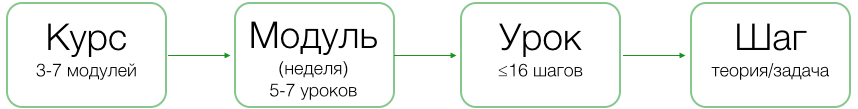 Урок – набор образовательных материалов по одной теме.  Урок состоит из шагов, которые могут быть задачами (более 20 типов) или теорией (текст, видео). В 1 уроке может быть до 16 шагов.Уроки могут существовать на платформе и вне курсов, а также могут входить в несколько курсов сразу (для такого добавления воспользуйтесь номером урока — есть в адресной строке). В курс можно добавлять собственные новые и уже существующие уроки.Редактировать содержание могут создатель, администраторы и преподаватели курса.В разделе "Начисление баллов, зависимости между модулями, экзамены" вы можете:Изменить модуль на экзаменационный. Доступно только в тарифах Pro и Enterprise.. Экзаменационный модуль позволяет ограничить время прохождения независимо от календарных дат: продолжительность экзамена рассчитывается с момента запуска экзамена учащимся. Настроить начисление баллов в зависимости от числа попыток решений и дедлайнов в модуле. Доступно только в тарифах Pro и Enterprise.Ограничить открытие текущего модуля в зависимости от прохождения другого модуля в этом курсе (например, вы можете настроить последовательное прохождение). Подобное ограничение действует только для модулей, уроки и шаги внутри модуля могут быть пройдены в любом порядке. Доступно только в тарифах Pro и Enterprise.Шаги на Stepik могут быть теоретическими и практическими.Теоретические шагиТеоретические шаги могут быть двух видов:Текст – текст с форматированием, изображениями, математическими формулами. В настройках к урокам можно менять шрифт, цвет и размер текста, вставлять рисунки, ссылки, математические формулы, прикреплять дополнительные материалы. При составлении текстовой информации необходимо следить, чтобы она была выдержана в едином стиле, не содержала ярких элементов и была хорошо видна пользователям. Лучше разделить информацию на несколько шагов, чтобы весь текст помещался на экран. Не рекомендуем загружать текст в виде больших картинок, так как он неудобен для просмотра. Особенности загрузки графических материалов:Размеры возможных загружаемых картинок: до 50 мегапикселей или 25 мегабайт.Вставлять GIF-файлы можно через загрузку файла -> “Добавить изображение"При размещении чужих графических объектов, используйте только материалы с открытыми лицензиями и указывайте источник и авторство. Видео – загрузка коротких видеолекций. В уроках и курсах можно загружать видео или скринкасты экранов. Видеофайл не должен превышать 200 МБ. Видеолекции можно записать самостоятельно или в студиях Stepik, советуем следовать нашим рекомендациям. Текстовую информацию и видеоматериалы лучше чередовать с практическими заданиями, так информация воспринимается лучше.Практические шагиПрактические шаги представляют собой практические задания с автоматической или ручной проверкой.  На Stepik можно проводить онлайн-экзамены. Для этого в курс нужно добавить модуль, в настройках которого выбрать "Экзаменационный модуль" и установить период времени, в течение которого он будет доступен студентам. Отличия экзаменационного модуля от обычного:Вы устанавливаете период времени, который будет одинаков для всех студентов (отсчет времени начинается с момента захода в модуль, а не в установленное время).Вы можете установить максимальное число попыток, которыми может воспользоваться студент, выполняя задания. Жизненный цикл создания видеокурса по дисциплине «Внутренний контроль в организациях АПК»Создание любого видеокурса начинается с выбора формы обучающего видео, в зависимости от формы нужно подготовить соответствующее обору- дование (для записи звука или видео с внешней камеры) и настроить про- граммное обеспечение, с помощью которого будет осуществляться создание видеокурса. Затем необходимо разработать структуру видеокурса, определив тему, которая будет по частям объясняться и демонстрироваться в каждом из видеоуроков. Перед записью видеоурока очень важно ознакомиться с раз-личными источниками информации, чтобы не ошибиться в определениях и терминах. Продолжительность видеоуроков определяется в зависимости от специфики изучаемого материала. При создании данного видеокурса, была определена оптимальная длительность каждого видеоролика по определенной теме, составляющая 10-12 минут.После записи видеоурока необходимо проверить его на наличие каких- либо ошибок, неточностей, графических артефактов. Каждый записанный видеоурок обрабатывается в программе для монтажа видео, где осуществля- ется добавление превью и графических подсказок, а также вырезка неудав- шихся фрагментов с последующей склейкой. Всего было снято десять образовательных видеороликов по темам:Тема 1. Организация внутреннего контроля в экономических субъектах АПКТема 2. Внутренний контроль внеоборотных активов в организациях АПКТема 3.Внутренний контроль материально-производственных запасов в организациях АПК.Тема 4.Внутренний контроль расчетных операций в организациях АПК.Тема 5. Внутренний контроль денежных средств и финансовых вложений в организациях АПК.Тема 6. Внутренний контроль наличия и движения животных в сельскохозяйственных организациях.Тема 7. Внутренний контроль производственной деятельности в сельскохозяйственных организациях.Тема 8.Внутренний контроль сбытовой деятельности в организациях АПК.Тема 9. Внутренний контроль собственного капитала в организациях АПК.Тема 10. Внутренний контроль финансовых результатов в организациях АПК.Для каждого обучающего видеоролика разработана шпаргалка, содер- жащая в себе теоретический материал по теме видеоролика и список горячих клавиш, использованных во время видеоурока для выполнения различных действий. Для каждого видеоурока также разработано задание, с рекоменда- циями по его выполнению и рисунками, на которые обучающиеся могут ори- ентироваться при выполнении этих заданий.После каждого видеоурока были  разработаны тесты в количестве 10-15 тестов в зависимости от объема представленной информации с четырьмя вариантами ответов.Практическая значимость создания видеокурса по дисциплине «Внутренний контроль в организациях АПК»Видеокурсы в аграрных вузах на сегодняшний день не очень активно используются в обучении, но пользуются огромной популярностью по следующим причинам: 1. Процесс обучения может происходить в наиболее подходящей для обучаемого форме (например, сидя перед компьютером в комфортной обстановке, смотреть и повторять все действия за автором, тем самым приобретая всё новые умения и навыки); 2. Процесс обучения может происходить в любом месте, в университете, дома, в кафе и так далее, т.е. этот способ обучения абсолютно мобилен;3. Один и тот же видеоурок или весь видеокурс можно просматривать, изучать несколько раз. Практическая значимость исследования:1) разработанная на базе проведенного исследования концепция инновационного обучения нашла свою практическую реализацию: автором был создан профессионально ориентированный видеокурс, который в настоящее время успешно используется при обучении дисциплины «Внутренний контроль в организациях АПК» направления 38.04.01 Экономика Института экономики и управления Мичуринского ГАУ.2) внедрение обосновываемой в данной работе системы обучения позволило значительно оптимизировать обучение иностранных учащихся, о чем свидетельствуют результаты пробного обучения;3) результаты проведенного исследования могут найти практическое применение в процессе обучения различных контингентов обучающихся при очной и заочной форме; 4) на базе разработанного видеокурса может быть организовано дистанционное обучение, что приобретает особую актуальность в условиях пандемии коронавируса.5) результаты проведенного исследования используются при чтении лекций по дисциплине «Внутренний контроль в организациях АПК» направления 38.04.01 Экономика Института экономики и управления Мичуринского ГАУ.Аннотация31.Теоретические аспекты внедрения видеокурсов в образовательный процесс41.1 Видеокурс как инновационная составляющая образовательного процесса 41.2 Условия создания эффективного видеокурса62. Практические аспекты создания видеокурса11Этапы создания видеокурса1Особенности создание видеокурса на платформе Stepik122.3 Жизненный цикл создания видеокурса по дисциплине «Внутренний контроль в организациях АПК»163.Практическая значимость создания видеокурса по дисциплине «Внутренний контроль в организациях АПК»18